St. John United Church of Christ“In Christ We Live, Celebrate, & Serve”Web-stjohnuccgranitecity.comCurrently face masks are RECOMMENDED.Large print bulletins are available from the Ushers.Bold italic denotes congregation reads or sings.*Denotes all who are able, please stand.WE COME TO WORSHIP GODPRE-SERVICE MUSIC, WELCOME AND ANNOUNCEMENTS                                          BELLS CALLING TO WORSHIPA STORY FOR ALL GOD’S CHILDREN        Hebrews 11:29-12:2Therefore, since we are surrounded by so great a cloud of witnesses, let us also lay aside every weight and the sin that clings so closely, and let us run with perseverance the race that is set before us, looking to Jesus the pioneer and perfecter of our faith…PRELUDE AND CENTERING OUR HEARTS ON WORSHIP                                   	March in D		        G. F. HandelCALL TO WORSHIP AND PRAYER                Adapted from Psalm 92    It is good to give thanks to the Lord, To sing praises to your name, O Most High; To declare your steadfast love in the morning,	And your faithfulness by night,To the music of the lute and the harp,	To the melody of the lyre.For you, O Lord, have made me glad by your work;	At the works of your hands, I sing for joy.Let us unite in prayer:How great are your works, O Lord!  You have done marvelous things, and we praise you.  You have brought the downfall of injustice and raised the promise of righteousness.  You are the rock of our lives and the joy -2-of our souls.  We worship you and proclaim “My God, how great thou art” with songs of gladness.  We declare your steadfast love to all—morning, noon, and night.  Grant us your Spirit to inspire our worship and discipleship, in Jesus’ name.  Amen.*HYMN                     “How Great Thou Art”          Vss. 1 & 4 #51 *RESPONSIVE AFFIRMATION OF FAITH         From Hymn #424My life flows on in endless song; above earth’s lamentation.I catch the sweet, though far-off hymn that hails a new creation.No storm can shake my inmost calm while to that Rock I’m clinging.  Since Christ is Lord of heaven and earth, how can I keep from singing?Through all the tumult and the strife, I hear that music ringing.It finds an echo in my soul.  How can I keep from singing?	No storm can shake my inmost calm 	while to that Rock I’m clinging.  	Since Christ is Lord of heaven and earth, 	how can I keep from singing?What though my joys and comforts die? The Lord my Savior liveth.What though the darkness gather round? Songs in the night he giveth.No storm can shake my inmost calm while to that Rock I’m clinging.  Since Christ is Lord of heaven and earth, how can I keep from singing?The peace of Christ makes fresh my heart, a fountain ever springing!All things are mine since I am his! How can I keep from singing?No storm can shake my inmost calm while to that Rock I’m clinging.  Since Christ is Lord of heaven and earth, how can I keep from singing?WE HEAR GOD’S WORD HEBREW SCRIPTURE LESSON    Exodus 15:1-3, 20-21   pg. 59-3-SPECIAL MUSIC    Swing Low Sweet Chariot	Veronica DouglasEPISTLE LESSON        Colossians 3:12-17                       pg. 190RESPONSE IN LETTERS AND SONGS	“This Is My Father’s World”                                              #21	“Now Thank We All Our God”                         Vss. 1 & 3 #14	“Spirit of God, Descend upon My Heart” Vss. 1, 4 & 5 #132   	“O Jesus, I Have Promised”                          Vss. 1 & 3 #458GOSPEL LESSON/MESSAGE       Matthew 26:26-30         pg. 28WE RESPOND TO GOD’S WORD*HYMN              “Let Us Break Bread Together”                 #699PASTORAL PRAYER & UNISON LORD’S PRAYER	Our Father, who art in heaven, hallowed be thy name.  Thy kingdom come; thy will be done on earth as it is in heaven.  Give us this day our daily bread, and forgive us our debts as we forgive our debtors; and lead us not into temptation, but deliver us from evil; for thine is the kingdom and the power, and the glory forever.  Amen.     STEWARDSHIP INVITATION        OFFERTORY        My Lord What a Morning	Veronica Douglas*SUNG RESPONSE “For the Life That You Have Given”  #684For the life that you have given, for the love in Christ made known, with these fruits of time and labor, with these gifts that are your own:  here we offer, Lord, our praises; heart and mind and strength we bring; give us grace to love and serve you, living what we pray and sing.*UNISON PRAYER OF DEDICATION                                                   Adapted from Ephesians 5:18b-19	We join with our ancestors in faith to sing psalms and hymns and spiritual songs, making melody in our hearts, as we give thanks to you, O God for all your blessings.  May our -4-offerings also sing your praise at all times in the ways they share your love with all the world.  Amen.*HYMN           “Savior, Again to Your Dear Name”             #711*BENEDICTION*SUNG RESPONSE        Traditional “Praise God”                 #34Praise God from whom all blessings flow;Praise him, all creatures here below;Praise him above, ye heavenly host:Praise Father, Son and Holy Ghost.  Amen.*POSTLUDE	            Classical Postlude        Franz Joseph Haydn        The Lord is a God nearby, not far off, Jeremiah tells us. Welcome, to each of you! God delights to draw near to you and rejoices when you come near to him. The bulletin is given in celebration of the 35th wedding anniversary of Roger & Becky Kriegel. If you would like to place flowers on the altar, and pick them up Monday, please call Veronica Douglas at (618) 806-4899. If you would like to sponsor the bulletins, please call the church office at (618) 877-6060. The next available dates to sponsor the bulletin are October 2 & 16.  Thank you to George Cochran for serving as liturgist, to Justin Gibson for greeting, to Veronica Douglas for providing special music, and to Chris McMillan for serving as guest organist today. THIS WEEKToday:		 In-person and Zoom Worship, 9:30 a.m.			 Sunday School for Children, 9:30 a.m.Monday: 		 Al-Anon, 9:30-11:00 a.m.	Tuesday:		 Quilters, 8:30 a.m.			 Bible Study, 12:30 p.m.			 Budget Committee, 2:30 p.m.Wednesday: 	 TOPS, 9:00 a.m.Saturday: 	 Services for Bill McAmish 			 Next Sunday: Herald Deadline-5-			 Rally Day			 In-person and Zoom Worship, 9:30 a.m.			 Sunday School for Children, 9:30 a.m.			 Fellowship Hour Sponsored by CE / W / F			 Drawing for Trivia “Baskets”SERVICES FOR BILL MCAMISHServices for Bill McAmish will take place here, at St. John UCC on Saturday, August 20th. Visitation will be 9:30-11:30 a.m. Funeral service will begin at 11:30 a.m. Dinner will follow.MISSION OF THE MONTHOur August Mission of the Month is designated for the General Fund to assist with costs for Rally Day on August 21st. SCRIPThe scrip order for August will be submitted next Sunday. A “favorites” order form is on the table in the Narthex or just give Betty Meszaros a note along with your check payable to St. John UCC or cash. IDEAS: Use gift cards to purchase supplies if planning Labor Day weekend gatherings. Cards can still be donated to the Evangelism/Outreach committee which is going to conduct its own version of the surprise squad. Fast food cards are available in $10 denominations and could be a back-to-school treat for your favorite student. Contact Betty at 618-451-1968 with questions. RUMMAGE SALEIf sorting & cleaning is in your plans, this will be the perfect time to hold aside items to donate to the all-church rummage sale. The event will be held September 22nd & 23rd this year and items can be brought to the stage in Fellowship Hall between September 6th and September 21st. No large electronics or heavy items please. General rule of thumb: If you would have to pay for it to be recycled, item cannot be accepted. This sale is sponsored by the Evening Guild with assistance appreciated from family and friends. All proceeds are given to church projects or local charitable organizations. Please mark the following important dates on your calendar: 	Tuesday, September 20th – 9:00 a.m. Set up	Wednesday, September 21st – 9:00 a.m. Pricing-6-Thursday, September 22nd – 8:30 a.m. to 3:00 p.m. Open for ShoppersFriday, September 23rd – 8:30 a.m. to 12:00 p.m. Open for Shoppers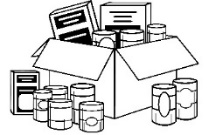 FOOD BOX DONATIONSThanks to everyone who has contributed food items to the September Food Box project. We have received enough to fulfill the required amount for certain items, specifically cereal, mac & cheese dinners, soup, and canned vegetables. We are still in need of the following items: Applesauce (40 oz or near that size) – Ruler Foods has a price under $2.00Canned ChiliCanned StewJuice (Apple, Cranapple, Cranberry, Grape – 64 oz or similar) Walmart has juice for $2.00 or a little lessCanned ChickenRice (2 lb bag)Thank you again for all your contributions so far. Your efforts make it possible to better assist our community. 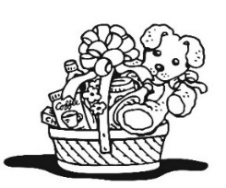 TRIVIA AUCTION RAFFLE BASKETSCome on down to Fellowship Hall today to view the raffle baskets. Should you desire, chances can also be purchased. Donations are $1 each, six for $5, twelve for $10 or twenty-five for $20. Winning entries will be drawn next Sunday, August 21st. Complete descriptions of baskets are on the tables in the Narthex. For those watching on Zoom, you can stop by the church office with cash or check to purchase tickets. Or call Betty Meszaros at 618-451-1968 to make other arrangements. Betty can also email or text the descriptive list to you. OUR PRAYERSNursing & Assisted LivingRuth Buer, Hilde Few, JoAnn King, Mary Lee Krohne, Karen Luddeke, Leonard Schaefer, and Don Young.HospitalNancy Wilson is at Barnes Hospital. At HomeRitch Alexander, Isabella Boyer, Marlene Brokaw, Myra Cook, Bonnie Fornaszewski, Mary Franz, Luitgard Fries, Melba Grady, Lou Hasse, Norman Hente, Chuck King, Sandy Mueller, Cliff Robertson, Merle Rose, Marge Schmidt, and June Stille. Illinois South ConferenceValmeyer St. John UCC, Rev. Steven (Carla) Boorsma. Waterloo St. Paul UCC, Rev. Jeff (Bobbie) McCarn. Retired Pastor, Rev. Thomas Nadelin, St. Louis, MO. CALL FOR INFORMATIONBell Choir – Talk to Kathy Morris, 618-210-6095Cemetery - Talk to Kathy Montgomery, 618-876-5811Chancel Choir – Talk to Ritch Alexander, 618-451-5092Council –   Talk to Caslyn Brandes, President, 618-802-1152Kiki Cochran, Vice President, 618-797-2511Evening Guild – Talk to Christie Roth, 618-931-6194Financial Reports – Talk to Mike Seibold, Treasurer, 618-792-4301 Angela Potter, 618-877-6060 church officeHeavenly Stars – Talk to Betty Meszaros, 618-451-1968Karen Gaines, 618-288-0845Herald – Talk to Angela Potter 618-877-6060 church officeHilltoppers – Talk to Dee Roethemeyer, 618-876-6860Historian – Talk to Sandy Dawson, 618-931-3467Men’s Brotherhood – Talk to Chuck Hasse, 618-876-0936,Dave Douglas, 618-452-3336Quilters – Talk to Sandy Dawson 618-931-3467 Doris Peterson 618-877-1606Sausage Dinner – Talk to Donna Brandes, 618-802-1072	Nancy Jacobs, 618-931-0673Scrip Orders – Talk to Melissa Lane, 314-575-7627 or Betty Meszaros 618-451-1968Sunday School – Talk to Donna Brandes, 618-802-1072Youth Fellowship – Talk to Sharon O’Toole, 618-797-1802SCRIPTURE READINGSExodus 15:1-3, 20-21   Then Moses and the Israelites sang this song to the Lord: “I will sing to the Lord, for he has triumphed gloriously; horse and rider he has thrown into the sea. 2 The Lord is my strength and my might, and he has become my salvation; this is my God, and I will praise him; my father’s God, and I will exalt him. 3 The Lord is a warrior; the Lord is his name.20 Then the prophet Miriam, Aaron’s sister, took a tambourine in her hand, and all the women went out after her with tambourines and with dancing. 21 And Miriam sang to them: “Sing to the Lord, for he has triumphed gloriously; horse and rider he has thrown into the sea.”Colossians 3:12-1712 Therefore, as God’s chosen ones, holy and beloved, clothe yourselves with compassion, kindness, humility, meekness, and patience. 13 Bear with one another and, if anyone has a complaint against another, forgive each other; just as the Lord has forgiven you, so you also must forgive. 14 Above all, clothe yourselves with love, which binds everything together in perfect harmony. 15 And let the peace of Christ rule in your hearts, to which indeed you were called in one body. And be thankful. 16 Let the word of Christ dwell in you richly; teach and admonish one another in all wisdom; and with gratitude in your hearts sing psalms, hymns, and spiritual songs to God. 17 And whatever you do, in word or deed, do everything in the name of the Lord Jesus, giving thanks to God the Father through him.“How Great Thou Art”Words and Music: Stuart K. Hine © 1953 S. K. Hine. Assigned to Manna Music, Inc. Renewed 1981. Reprinted by permission, CCLI License #1334401. O Lord my God, when I in awesome wonderConsider all the worlds thy hands have made, I see the stars, I hear the rolling thunder, Thy power throughout the universe displayed. Then sings my soul, my Savior God to thee: How great thou art, how great thou art!Then sings my soul, my Savior God, to thee: How great thou art, how great thou art!When Christ shall come with shout of acclamationAnd take me home, what joy shall fill my heart!Then I shall bow in humble adoration,And there proclaim, “My God, how great thou art.”Then sings my soul, my Savior God to thee: How great thou art, how great thou art!Then sings my soul, my Savior God, to thee: How great thou art, how great thou art!“This is My Father’s World”This is my Father’s world,And to my listening earsAll nature sings, and round me ringsThe music of the spheres. This is my Father’s world:I rest me in the thoughtOf rocks and trees, of skies and seas -His hand the wonders wrought. This is our Father’s world: O let us not forgetThat through the wrong is great and strong, God is the ruler yet. He trusts us with his world, To keep it clean and fair -All earth and trees, all skies and seas, All creatures everywhere. This is my Father’s world: He shines in all that’s fair; In the rustling grass I hear him pass, He speaks to me everywhere. This is my Father’s world: Why should my heart be sad? The Lord is King, let heaven ring!God reigns; let earth be glad!“Now Thank We All Our God”Now thank we all our God With heart and hands and voices, Who wondrous things has done, In whom his world rejoices; Who, from our mother’s arms, Has blessed us on our wayWith countless gifts of love, And still is ours today. All praise and thanks to GodThe Father now be given, The Son, and him who reigns With them in highest heaven, The one eternal GodWhom earth and heaven adore; For thus it was, is now,And shall be evermore. “Spirit of God, Descend upon My Heart”Spirit of God, descend upon my heart,Free it from sin, through all its pulses move. Stoop to my weakness, mighty as you are, And make me love you as I ought to love. Teach me to feel that you are always nigh; Teach me the struggles of the soul to bear, To check the rising doubt, the rebel sigh; Teach me the patience of unanswered prayer. Teach me to love you as your angels love, One holy passion filling all my frame: The baptism of the heaven-descended Dove, My heart an altar, and your love the flame. “O Jesus, I Have Promised”O Jesus, I have promisedTo serve you to the end; Remain forever near me, My Master and my Friend: I shall not fear the battle If you are by my side, Nor wander from the pathwayIf you will be my guide. O Jesus, you have promisedTo all who follow youThat where you are in glory, Your servant shall be too; And, Jesus, I have promisedTo serve you to the end; O give me grace to follow, My Master and my Friend. “Savior, Again to Your Dear Name”Savior, again to your dear name we raiseWith one accord our parting hymn of praise; We give you thanks before our worship cease, And now departing, wait your word of peace. Grant us your peace upon our homeward way; With you began, with you shall end the day; Guard now the lips from sin, the hearts from shame, That in this house have called upon your name. Grant us your peace, Lord, through the coming night; Turn all our darkness to your perfect light; Then, while we sleep, our hope and strength renew, For dark and light are both alike to you. Grant us your peace throughout our earthly life: Comfort in sorrow, courage in the strife; Then, when your voice shall make our conflict cease, Call us, O Lord, to your eternal peace. “Let Us Break Bread Together” not printed due to copyright. August 14, 2022    10th Sunday after Pentecost (C)Rev. Karla Frost, PastorRitch Alexander, Organist9:30 Zoom & In-Person Worship9:30 Sunday School for Children2901 Nameoki RoadGranite City, IL 62040E-stjohnucc2901gc@yahoo.com                          (618) 877-6060